闲置梳妆台，桌面大小60mm*40mm，高度总体约160mm，数量30张。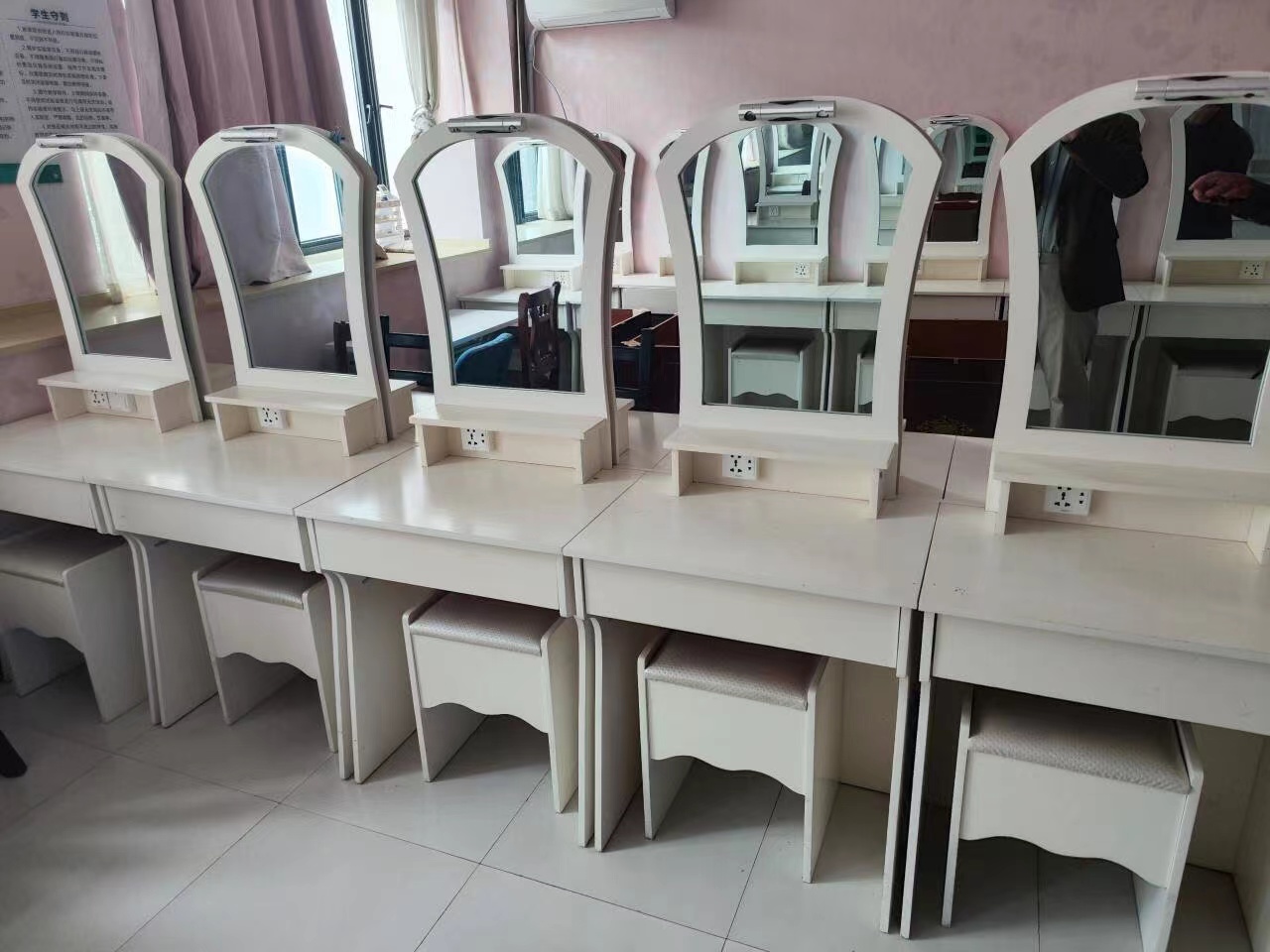 